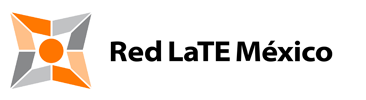 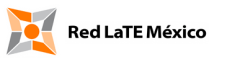 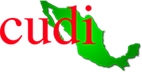 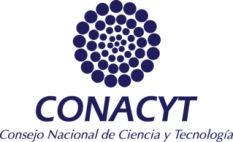 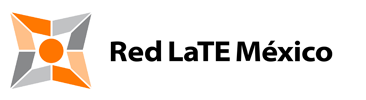 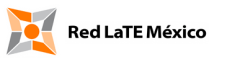 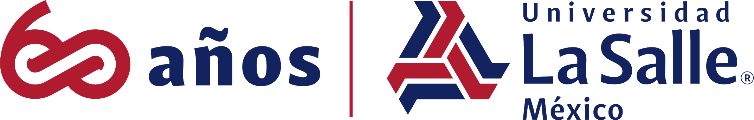 7 ° reunión anual de la Red LaTETaller de prospectiva 2023 Viernes 25 de noviembreMesas de TrabajoEn base a lo expuesto en la plenaria del día de ayer ¿Cuál debe ser el macroproyecto de la Red LaTE  y/o los proyectos a consolidar a partir del  2023?¿Cómo debemos reorganizarnos para alcanzar tales propósitos?¿Qué recursos necesitamos para llevarlo a cabo? Acuerdos 